Iepirkuma„Telšu remonta pakalpojuma iegāde”(ID Nr. 3.RNC 2018/7, CPV kods 50830000-2)NolikumsIepirkuma priekšmets:1.1. telšu (telts Delta 21 A, telts ALASKA AK-SS-V2, angārs 50x10m, bataljona medicīnas telts, komandpunkta telts) remonta pakalpojuma (turpmāk - pakalpojums) iegāde atbilstoši tehniskajai specifikācijai un nolikumam;1.2.	pakalpojuma sniegšanas vieta – pēc nepieciešamības pretendenta norādītā remonta vietas adrese vai Ādažu militārā bāze (turpmāk – ĀMB), Kadaga, Ādažu novads;1.3. pasūtītājs– Nacionālo bruņoto spēku (NBS) Nodrošinājuma pavēlniecības (NP)  3.Reģionālais nodrošinājuma centrs (3.RNC), kas atrodas Kadagā, Ādažu novadā, LV-2103;1.4. iepirkuma veikšanai ar 3.RNC komandiera 21.03.2018.pavēli Nr.75 un 20.12.2018. pavēli Nr.379 izveidota komisija;organizatoriska rakstura informāciju sniedz – 3.RNC Līgumu un iepirkumu sektora vecākā speciāliste kaprāle Sandra Pavlova, e-pasts: sandra.pavlova@mil.lv, tālruņa Nr.: 67335631, fakss: 67335623;par iepirkuma priekšmetu informāciju sniedz:par telti Delta 21 A, bataljona medicīnas telti un komandpunkta telti - A.Dunovskis, tālrunis: 22477838; e-pasts: arturs.dunovskis@mil.lv;par telti ALASKA AK-SS-V2 un angāru 50x10m - D.Koļesņikovs, tālrunis: 29275061; e-pasts: dainis.kolesnikovs@mil.lv;Finansējuma avots – valsts budžets (100%).Piedāvājuma iesniegšanas vieta, datums, laiks:lai apliecinātu savu dalību iepirkumā, kuras rezultātā tiks slēgta vispārīgā vienošanās, pretendentam jāiesniedz iepirkuma piedāvājums (pielikums Nr.2) ar piedāvātā pakalpojuma tehnisko aprakstu (atbilstoši pielikumam Nr.1) kuru paraksta pretendenta pārstāvis ar pārstāvības tiesībām vai tā pilnvarota persona. Ja iepirkuma piedāvājumu paraksta pārstāvis, kuram nav pārstāvības tiesības, tad piedāvājumam pievienojama pretendenta amatpersonas ar pārstāvības tiesībām izdota pilnvara (oriģināls vai apliecināta kopija) citai personai parakstīt iepirkuma piedāvājumu;pirms iepirkuma piedāvājuma iesniegšanas, pretendentiem obligāti ir jāierodas pie pasūtītāja, lai apsekotu remontējamās teltis. Telšu apskate paredzēta 2019.gada 9.janvārī, pirms tam sazinoties ar nolikuma 2.4. apakšpunktā norādītajām personām un vienojoties par konkrētiem laikiem. Apsekot teltis var ierasties pretendenta pārstāvis ar pārstāvības tiesībām vai tā pilnvarota persona (papildus ir jāiesniedz pilnvaras oriģināls vai apstiprināta kopija). Pretendenti, kuri nebūs veikuši telšu apskati, tiks izslēgti no dalības iepirkumā;piedāvājuma iesniegšanas vieta – 3.Reģionālais nodrošinājuma centrs (turpmāk - pasūtītājs), Kadaga, Ādažu novads, LV-2103, štāba ēkas 207.kabinets (P.,O.,T.,C.: 08:30-12:30, 13:00-17:00, Pk.: 08:30-12:30, 13:00-16:00), līdz 2019.gada 15.janvārī, plkst.14:00. Pretendentu piedāvājumi, kas iesniegti pēc šī termiņa, netiek atvērti, un neatvērti tiek nosūtīti atpakaļ iesniedzējam;piedāvājumu var iesniegt personīgi vai nosūtīt pa pastu (piedāvājuma iesniegšanas laiks tiks fiksēts tad, kad piedāvājums tiks saņemts 3.Reģionālā nodrošinājuma centra 207.kabinetā). Piedāvājumam jābūt aizlīmētā un aizzīmogotā aploksnē, uz kuras jānorāda pretendenta nosaukums un adrese, pasūtītāja nosaukums un adrese, kā arī norāde „Piedāvājums iepirkumam „Telšu remonta pakalpojuma iegāde” ID Nr.3.RNC 2018/7”, neatvērt līdz 2019.gada 15.janvārim, plkst.14:00”;situācijā, ja pretendentu nelaiž cauri kontrolpunktam, lai iesniegtu iepirkuma piedāvājumu, zvanīt NP 3.RNC lietvedībai uz tālruni 67335623, kur reģistrē piedāvājumus;piedāvājums jāiesniedz par pilnu iepirkuma priekšmeta apjomu;piedāvājums jāiesniedz papīra formā, noformēts datorrakstā;visiem piedāvājuma dokumentiem jābūt cauršūtiem ar diegu vai caurauklotiem ar auklu. Diegiem jābūt stingri nostiprinātiem, uzlīmējot papīra lapiņu. Šuvuma vietai jābūt apstiprinātai ar pretendenta pārstāvja, ar pārstāvības tiesībām, parakstu. Lapām jābūt numurētām un jānorāda cauršūto/ cauraukloto lapu skaits;piedāvājumam jābūt noformētam tā, lai novērstu iespēju nomainīt lapas, nesabojājot nostiprinājumu, piedāvājumam jābūt bez labojumiem un dzēsumiem;3.RNC pieņem izskatīšanai tikai tos piedāvājumus, kas noformēti tā, lai tajā iekļautā informācija nebūtu pieejama līdz piedāvājuma atvēršanas brīdim;piedāvājumam un tam pievienotiem dokumentiem jābūt latviešu valodā. Ja iekļaujamā informācija ir svešvalodā, tad pretendents pievieno tulkojumu valsts valodā saskaņā ar Ministru kabineta 2000.gada 22.augusta noteikumu Nr.291 “Kārtība, kādā apliecināmi dokumentu tulkojumi valsts valodā” prasībām;tiek uzskatīts, ka pretendenti, iesniedzot savus piedāvājumus, ir iepazinušies ar visiem Latvijā spēkā esošiem normatīvajiem aktiem, kas jebkādā veidā var ietekmēt vai var attiekties uz vispārīgajā vienošanā un līgumā noteiktajām vai ar to saistītajām darbībām;iesniedzot piedāvājumu, pretendents apliecina, ka ir iepazinies un piekrīt visiem nolikuma un tā pielikumu nosacījumiem.Vispārīgie iepirkuma izpildes un samaksas noteikumi:pretendents ir reģistrēts likumā noteiktajos gadījumos un likumā noteiktajā kārtībā;pretendentam jānodrošina remontējamo telšu demontāža, iekraušana savā transportā un transportēšana no ĀMB uz remontēšanas vietu, kā arī, pēc pakalpojuma izpildes, telšu transportēšana uz ĀMB un uzstādīšana/montāža pasūtītāja norādītajā vietā;pasūtītāja pārstāvis nododot, un pretendenta pārstāvis pieņemot remontējamās teltis, paraksta „Telts pieņemšanas – nodošanas aktu” (pielikums Nr.3);gadījumā, ja teltis tiks remontētas ĀMB teritorijā, pretendentam tiks ierādīta vieta pakalpojuma veikšanai. Pasūtītājs nenodrošina pretendentu ar pakalpojuma sniegšanai saistītām izmaksām (patērētā elektroenerģija, ūdens, siltumenerģija, kanalizācija, utt.);pretendentam jānodrošina pakalpojuma izpilde ne ilgāk kā 25 (divdesmit piecu) kalendāro dienu laikā no pakalpojuma līguma spēkā stāšanās dienas. Gadījumā, ja remontdarbiem ir nepieciešams ilgāks laiks, remontdarbu izpildes termiņš var tikt pagarināts par 5 (piecām) kalendārajām dienām ne vairāk kā vienu reizi katra pakalpojuma līguma ietvaros, līdzējiem par to noslēdzot atsevišķu rakstisku vienošanos pie pakalpojuma līguma;garantijas termiņš veiktajiem remontdarbiem un materiāliem: ne mazāks kā 6 (seši) mēneši no pakalpojuma pieņemšanas – nodošanas akta abpusējas parakstīšanas dienasnekvalitatīva, vai vispārīgās vienošanās, vai pakalpojuma līguma noteikumiem neatbilstoša pakalpojuma novēršanas termiņš ne ilgāk kā  5 (piecu) kalendāro dienu laikā no akta par neatbilstošu pakalpojumu noformēšanas dienas;kontroles un caurlaides režīms:pretendentiem, kuri parakstīs vispārīgo vienošanos, 1 (vienas) darba dienas laikā no vispārīgās vienošanās spēkā stāšanās dienas, elektroniski pa e-pastu uz tajā norādīto pasūtītāja atbildīgās personas e-pasta adresi jānosūta darbinieku saraksts (sarakstā jābūt norādītiem uzņēmuma rekvizītiem, konkrētās vispārīgās vienošanās numuram un datumam, saraksts jāparaksta uzņēmuma paraksttiesīgai personai), kuri veiks telšu apsekošanu, demontāžu, to transportēšanu (tai skaitā iekraušanu un izkraušanu), no ĀMB, Kadagā, Ādažu novadā uz pakalpojuma sniegšanas vietu un atpakaļ, uzstādīšanu, kā arī remontdarbu veikšanu, ja tie tiks veikti ĀMB teritorijā, norādot personas kodu, vārdu un uzvārdu, kā arī autotransportlīdzekļa nosaukumu un valsts reģistrācijas numuru;pretendenta norādītie darbinieki ĀMB varēs iekļūt uzrādot personu apliecinošu dokumentu, t.i. pasi vai personas apliecību (ID karti);pretendents veic tikai tās darbības, kas ir noteiktas noslēgtajā līgumā. Pretendenta darbiniekiem ir aizliegts veikt filmēšanu, fotografēšanu vai atrasties ārpus pakalpojuma sniegšanas zonas ĀMB vai poligona teritorijā. Pretendenta norīkotajiem pārstāvjiem ir jāievēro personāla, kas atbild par Ādažu militārās bāzes drošības režīma kontroli un uzraudzību prasības un/vai rīkojumi.apmaksas noteikumi: pēcapmaksa 30 (trīsdesmit) kalendāro dienu laikā no pakalpojuma pieņemšanas – nodošanas akta abpusējas parakstīšanas dienas un rēķina saņemšanas. Pretendents, vienlaicīgi ar pakalpojuma pieņemšanas – nodošanas akta parakstīšanu, iesniedz pasūtītājam rēķinu par sniegtajiem pakalpojumiem;vispārīgā vienošanās tiks slēgta par kopējo summa ne lielāku kā 41322,31 EUR bez PVN un būs spēkā līdz kopējās summas apguvei, vai ne ilgāk kā 48 (četrdesmit astoņus) mēnešus, atkarībā no tā, kurš nosacījums iestāsies pirmais;pretendents piedāvājuma cenā iekļauj remontējamo telšu defektāciju, remontu, iekraušanu un izkraušanu, kā arī transportēšanu no Ādažu militārās bāzes, Kadagā, Ādažu novadā uz pakalpojuma sniegšanas vietu un atpakaļ un telšu uzstādīšanu/montāžu.Piedāvājumu vērtēšana, lēmuma pieņemšana par vispārīgās vienošanās slēgšanas tiesību piešķiršanu un vispārīgās vienošanās slēgšana:pirms vispārīgās vienošanās slēgšanas tiesību piešķiršanas, iepirkumu komisija pārbaudīs piedāvājumu atbilstību nolikuma prasībām. Neatbilstošie piedāvājumi no turpmākās vērtēšanas tiks izslēgti;Publisko iepirkumu likuma 9.panta devītajā daļā noteiktajā kārtībā pārbaudīs, vai attiecībā uz pretendentu, kuram būtu piešķiramas vispārīgās vienošanās slēgšanas tiesības, nepastāv Publisko iepirkumu likuma  9.panta astotajā daļā minētie dalību izslēdzošie apstākļi;vispārīgo vienošanos sagatavo iepirkuma rīkotājs, pamatojoties uz iepirkuma komisijas lēmumu par vispārīgās vienošanās slēgšanas tiesību piešķiršanu, iepirkuma nolikumam pievienoto vispārīgās vienošanās projektu un to pretendentu piedāvājumus, kuriem tiek piešķirtas vispārīgās vienošanās slēgšanas tiesības;lēmumu par iepirkuma rezultātiem, iepirkuma komisija visiem iepirkuma pretendentiem paziņo rakstiski 3 (trīs) darba dienu laikā no lēmuma pieņemšanas dienas;pretendentiem, kuriem tiek piešķirtas vispārīgās vienošanās slēgšanas tiesības, vispārīgā vienošanās jāparaksta 3 (trīs) darba dienu laikā no pasūtītāja nosūtītā uzaicinājuma parakstīt vispārīgo vienošanos izsūtīšanas dienas (uzaicinājums tiks nosūtīts elektroniski uz katra pretendenta, kuram tiek piešķirtas vispārīgās vienošanās slēgšanas tiesības piedāvājumā norādīto e-pasta adresi), ierodoties personīgi pie pasūtītāja. Ja norādītajā termiņā pretendenta paraksta tiesīgā persona neierodas un neparaksta vispārīgo vienošanos, tas tiek uzskatīts par atteikumu slēgt vispārīgo vienošanos.Prasības uzvarētājiem pakalpojuma līguma slēgšanai.katra pakalpojuma līguma darbības termiņš: līdz saistību pilnīgai izpildeikārtējo  pakalpojumu līgumu slēgšanas tiesību piešķiršanas kārtība:pasūtītājs pa e-pastu nosūta elektroniski parakstītu Uzaicinājumu (pielikums Nr.4) tiem uzņēmumiem, ar kuriem ir noslēgta vispārīgā vienošanās (turpmāk – uzvarētāji) iesniegt piedāvājumu kārtējā pakalpojuma līguma noslēgšanai, norādot remontējamo telti, bojājumu aprakstu un fotogrāfijas (turpmāk – uzaicinājums);uzvarētājiem, pirms piedāvājumu iesniegšanas, jāierodas uz telts bojājuma apskati, laikus pirms tam saskaņojot ar:par telti Delta 21 A, bataljona medicīnas telti un komandpunkta telti - A.Dunovskis, tālrunis: 22477838; e-pasts: arturs.dunovskis@mil.lv;par telti ALASKA AK-SS-V2 un angāru 50x10m - D.Koļesņikovs, tālrunis: 29275061; e-pasts: dainis.kolesnikovs@mil.lv;uzvarētāji 5 (piecu) darba dienu laikā no Uzaicinājuma (e-pastā) izsūtīšanas dienas nosūta pasūtītājam piedāvājumu (pa faksu vai e-pastu (parakstītu un ieskenētu), piedāvājuma oriģinālu nosūtot vēstulē pa pastu,  personīgi iesniedzot vai nosūtot uz e-pastu, ja piedāvājums parakstīts elektroniski) par pakalpojuma veikšanu atbilstoši uzaicinājumā minētajam, kā arī piedāvāto pakalpojuma cenu par Uzaicinājumā norādīto  telts bojājuma remontu (turpmāk – piedāvājums). Uzvarētāju, kuri nav ieradušies uz telts apskati (nolikuma 6.4.punkts), piedāvājumi netiek vērtēti;pasūtītājs 5 (piecu) darba dienu laikā pēc piedāvājumu iesniegšanas beigu termiņa dienas izvēlas piedāvājumu ar viszemāko cenu no piedāvājumiem, kas atbilst uzaicinājumā norādītajām prasībām un nosūta uzvarētājiem pa e-pastu elektroniski parakstītu paziņojumu par pieņemto lēmumu;pasūtītājs Publisko iepirkumu likuma 9.panta devītajā daļā noteiktajā kārtībā pārbaudīs, vai attiecībā uz pretendentu, kuram būtu piešķiramas kārtējā pakalpojuma līguma slēgšanas tiesības, nepastāv Publisko iepirkumu likuma  9.panta astotajā daļā minētie dalību izslēdzošie apstākļi. Konstatējot šādu apstākļu esamību, attiecīgajam Uzvarētājam netiek piešķirtas Līguma slēgšanas tiesības. Šādā gadījumā pasūtītājam ir tiesības lemt par līguma slēgšanas tiesību piešķiršanu nākamajam pretendentam, kura piedāvājums ir ar nākamo zemāko cenu;pasūtītājs organizē pakalpojuma līguma noslēgšanu ar izvēlēto uzvarētāju atbilstoši Vienošanās noteikumiem, uzaicinājumam un piedāvājumam;izvēlētajam uzvarētājam pakalpojuma līgums jāparaksta, un parakstīti abi tā eksemplāri jāiesniedz pasūtītājam 3 (trīs) darba dienu laikā no pasūtītāja nosūtītā uzaicinājuma parakstīt pakalpojuma līgumu izsūtīšanas dienas (uzaicinājums un pakalpojuma līgums tiks nosūtīts elektroniski uz uzvarētāja piedāvājumā norādīto e-pasta adresi). Ja norādītajā termiņā netiek iesniegti pasūtītājam parakstīti abi tā eksemplāri, tas tiek uzskatīts par atteikumu slēgt pakalpojuma līgumu.Ja uzvarētājs, kuram piešķirtas pakalpojuma līguma slēgšanas tiesības, atsakās slēgt pakalpojuma līgumu, pasūtītājs  lemj par pakalpojuma līguma slēgšanas tiesību piešķiršanu  uzvarētājam, kurš iesniedzis uzaicinājumam atbilstošu piedāvājumu ar nākamo zemāko cenu. Attiecībā uz katru nākamo uzvarētāju, kam būtu piešķiramas pakalpojuma līguma slēgšanas tiesības, pasūtītājs veic nolikuma 5.7.punktā noteikto pārbaudi.Iepirkuma komisijas tiesības un pienākumi:Iepirkuma komisija ir lemttiesīga, ja komisijas sēdē piedalās vismaz 2/3 (divas trešdaļas) no komisijas locekļiem.;Iepirkuma komisijas lēmumi pieņemami sēdes laikā, atklāti balsojot. Komisijas sēdes tiek protokolētas;Komisijas tiesības:rakstiski pieprasīt precizēt iesniegto informāciju no pretendentiem, kas piedalās iepirkumā;pārbaudīt visu pretendentu sniegto ziņu patiesumu;pārbaudīt visu pretendentu pārstāvības tiesības;pieaicināt komisijas darbā speciālistus vai ekspertus ar padomdevēja tiesībām;vērtējot pretendenta piedāvājumu, par pamatu ņemt aktuālo informāciju, kas iegūta informācijas pārbaudes un/vai precizēšanas rezultātā;veikt citas darbības saskaņā ar PIL, iepirkuma nolikumu un normatīviem aktiem;Komisijas pienākumi:izskatīt pretendentu iesniegtos piedāvājumus, kas iesniegti noteiktajā iesniegšanas termiņā;pieņemt lēmumu par iepirkuma rezultātiem;veikt citas darbības saskaņā ar PIL, iepirkuma nolikuma un normatīviem aktiem.Pretendeta tiesības un pienākumi:Pretendenta tiesības:iesniedzot piedāvājumu, pieprasīt apliecinājumu par tā iesniegšanu;veikt citas darbības saskaņā ar PIL, citiem normatīviem aktiem un iepirkuma nolikumu.Pretendenta pienākumi:pēc komisijas pieprasījuma, sniegt rakstiskas atbildes un paskaidrojumus;pēc iepirkuma komisijas pieprasījuma uzrādīt visu iesniegto dokumentu oriģinālus;līdz ar piedāvājuma iesniegšanu apņemas ievērot visus iepirkuma nolikumā minētos noteikumus kā pamatu vispārīgās vienošanās un pakalpojuma līgumu izpildei;veikt citas darbības saskaņā ar PIL, citiem normatīviem aktiem un iepirkuma nolikumu.Pārējie noteikumi:līdz piedāvājumu iesniegšanas termiņa beigām par organizatoriskiem jautājumiem un iepirkuma priekšmetu pretendents ar pasūtītāju ar informāciju var apmainīties gan mutiski, gan telefoniski, gan elektroniski – nosūtot e-pastu, gan rakstiski – nosūtot korespondenci uz nolikuma 2.3. un 2.4.punktos norādītajiem e-pastiem un adresi - 3.Reģionālais nodrošinājuma centrs, Kadaga, Ādažu novads, LV-2103,vai nododot to personīgi adresātam;pretendents ar pasūtītāju ar informāciju, kas saistīta ar iesniegto piedāvājumu izvērtēšanu, apmainās rakstiski – pretendents to iesniedz komisijas noteiktajā termiņā;visus izdevumus, kas saistīti ar iepirkuma piedāvājuma sagatavošanu un iesniegšanu, apmaksā pretendents; nolikums sagatavots un apstiprināts latviešu valodā uz 32 (trīsdesmit divām) lapām, kas sastāv no nolikuma teksta uz 8 (astoņām) lapām un 5 (pieciem) pielikumiem, kas ir šī nolikuma neatņemama sastāvdaļa:1.pielikums – Tehniskā specifikācija uz 2 (divām) lapām;2.pielikums – Piedāvājums (veidlapa) uz 3 (trīs) lapām;3.pielikums – Telts pieņemšanas – nodošanas akts (paraugs) uz 1 (vienas) lapas;4.pielikums – Uzaicinājums (paraugs) uz 2 (divām) lapām;5.pielikums – Vispārīgās vienošanās projekts uz 16 (sešpadsmit) lapām.Komisijas priekšsēdētāja vietniece:kapteine							L.Berģe1. pielikums	IepirkumaID Nr. 3.RNC 2018/7										nolikumam Tehniskā specifikācija“Telšu remonta pakalpojuma iegāde”Darba uzdevumsLabojamo, remontējamo telšu nosaukums un attēli: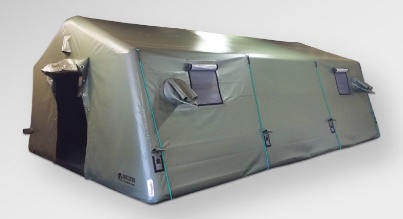 “Delta 21 A” – 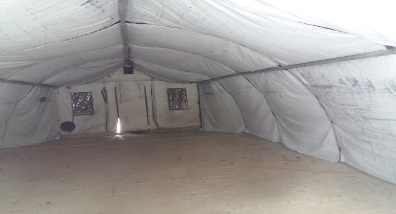 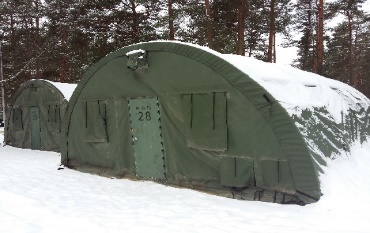 ALASKA AK-SS-V2 - 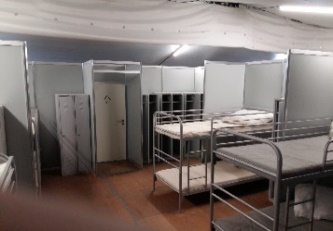 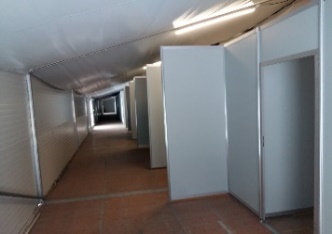 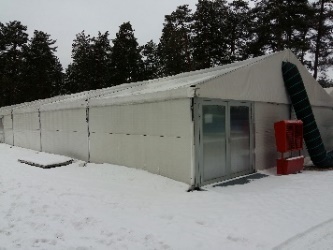 Angārs 50x10m - Bataljona medicīnas telts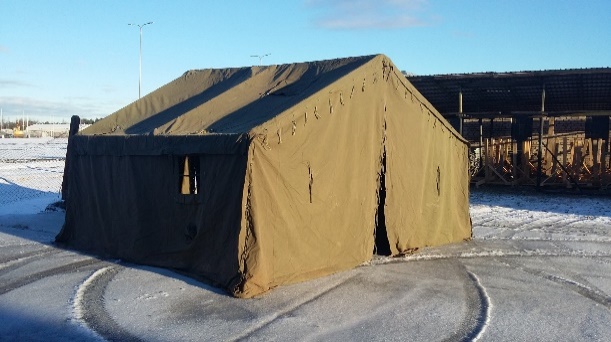 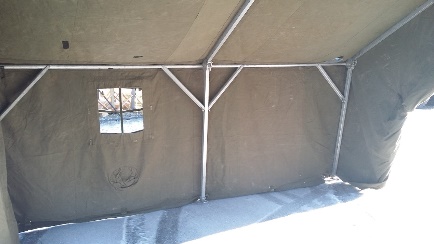 Komandpunkta telts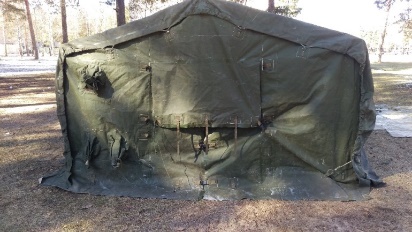 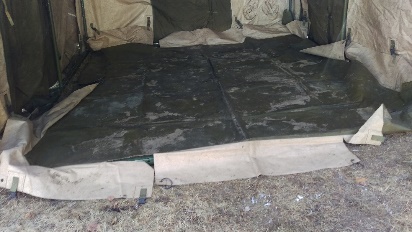 Iespējamo veicamo darbu apraksts:Telts materiāla plīsumu, caurumu labošana (materiāla šūšana, līmēšana, lāpīšana)Telts grīdas bojājumu labošana (materiāla labošana, aizstāšana, līmēšana, lāpīšana)Nesošās konstrukcijas labošana (materiāla labošana, aizstāšana, līmēšana, lāpīšana, metināšana, kniedēšana, saskrūvēšana, stiprinājumu bojājumu novēršana)Furnitūras labošana (rāvējslēdzēju remonts, aizstāšana; durvju, logu furnitūras nomaiņa - remonts)Telšu komplektā esošo sastāvdaļu remonts vai nomaiņa.Citas prasības: Veicot remonta darbus, tiek izmantoti materiāli, kas būtiski nemaina remontējamās telts formu, izturību, krāsu.Iepirkuma atbildīgā amatpersona:dkar.								D.Koļesņikovsdkar..								A.Dunovskis2. pielikums	IepirkumaID Nr. 3.RNC 2018/7										nolikumam PIEDĀVĀJUMSPiezīme: Pretendentam jāaizpilda tukšās vietas šajā formā.Iepirkums:	Telšu remonta pakalpojuma iegādeIdentifikācijas Nr.	3.RNC 2018/7Kam:	NP 3.Reģionālais nodrošinājuma centrsKadagā, Ādažu novadā, LV-2103, Latvija Godātā komisija, saskaņā ar iepirkuma nolikumu, mēs _____________________, (nosaukums) apakšā parakstījušies, apstiprinām, ka piekrītam iepirkuma noteikumiem un Tehniskās specifikācijas prasībām. Piedāvājam veikt pakalpojumu saskaņā ar nolikuma prasībām:Mēs piekrītam iepirkuma nolikumam pievienotās vispārīgās vienošanas projekta noteikumiem.Mēs apstiprinām, ka pievienotie dokumenti veido šo piedāvājumu.Informācija par pretendentu:Apliecinām, ka nodrošināsim remontējamo telšu demontāžu, iekraušanu mūsu transportā un transportēšanu no ĀMB uz remontēšanas vietu ___________________________________(norādīt telšu remontēšanas vietas adresi), kā arī, pēc pakalpojuma izpildes, telšu transportēšanu uz ĀMB un uzstādīšanu/montāžu pasūtītāja norādītajā vietā.Piekrītam, ka pasūtītāja pārstāvis nododot, un mūsu pārstāvis pieņemot remontējamās teltis, parakstīs „Telts pieņemšanas – nodošanas aktu”.Piekrītam, ka gadījumā, ja teltis tiks remontētas ĀMB teritorijā, mums tiks ierādīta vieta pakalpojuma veikšanai. Piekrītam, ka pasūtītājs nenodrošinās mūs ar pakalpojuma sniegšanai saistītām izmaksām (patērētā elektroenerģija, ūdens, siltumenerģija, kanalizācija, utt.).Nodrošināsim pakalpojuma izpildi _________(______________) kalendāro dienu laikā no pakalpojuma līguma spēkā stāšanās dienas. Piekrītam, ka gadījumā, ja remontdarbiem būs nepieciešams ilgāks laiks, remontdarbu izpildes termiņš var tikt pagarināts par 5 (piecām) kalendārajām dienām ne vairāk kā vienu reizi katra pakalpojuma līguma ietvaros, līdzējiem par to noslēdzot atsevišķu rakstisku vienošanos pie pakalpojuma līguma.Garantijas termiņš veiktajiem remontdarbiem un materiāliem _______(___________) mēneši no pakalpojuma pieņemšanas – nodošanas akta abpusējas parakstīšanas dienas.Nekvalitatīva, vai vispārīgās vienošanās, vai pakalpojuma līguma noteikumiem neatbilstoša pakalpojuma novēršanas termiņš: ________ (______) kalendāro dienu laikā no akta par neatbilstošu pakalpojumu noformēšanas dienas.Kontroles un caurlaides režīms:apliecinām, ka ja ar mums tiks noslēgta vispārīgā vienošanās, 1 (vienas) darba dienas laikā no tās spēkā stāšanās dienas, elektroniski pa e-pastu uz līgumā norādīto pasūtītāja atbildīgās personas e-pasta adresi nosūtīsim darbinieku sarakstu (sarakstā būs norādīti uzņēmuma rekvizīti, konkrētāa vispārīgās vienošanās numurs un datums, sarakstu parakstīs uzņēmuma paraksttiesīgā persona), kuri veiks telšu apsekošanu, demontāžu, to transportēšanu (tai skaitā iekraušanu un izkraušanu), no ĀMB, Kadagā, Ādažu novadā uz pakalpojuma sniegšanas vietu un atpakaļ, uzstādīšanu, kā arī remontdarbu veikšanu, ja tie tiks veikti ĀMB teritorijā, norādot personas kodu, vārdu un uzvārdu, kā arī autotransportlīdzekļa nosaukumu un valsts reģistrācijas numuru;apliecinām, ka mūsu darbinieki, kas veiks pakalpojumu, tiks instruēti, ka ĀMB varēs iekļūt uzrādot personas apliecību (ID karti)/ Pasi;apliecinām, ka mūsu darbinieki tiks instruēti, ka ĀMB teritorijā ir aizliegts veikt filmēšanu, fotografēšanu, kā arī tiem ir jāievēro personāla, kas atbild par Ādažu militārās bāzes drošības režīma kontroli un uzraudzību prasības un/vai rīkojumi.Piekrītam, ka vispārīgā vienošanās tiks slēgta par kopējo summa ne lielāku kā 41322.31 EUR bez PVN būs spēkā līdz kopējās summas apguvei, vai ne ilgāk kā 48 (četrdesmit astoņus) mēnešus, atkarībā no tā, kurš nosacījums iestāsies pirmais.Uzņēmuma statuss (atzīmēt atbilstošo)  - mazais uzņēmums 	                                                                              - vidējais uzņēmums 		Ar šo uzņemos pilnu atbildību par iepirkumam iesniegto dokumentu komplektāciju, tajos ietverto informāciju, noformējumu, atbilstību nolikuma prasībām. Sniegtā informācija un dati ir patiesi.Piedāvājuma dokumentu pakete sastāv no _________ (_____________) lapām.Piedāvājums sastādīts un parakstīts ________.gada_________________3. pielikums	IepirkumaID Nr. 3.RNC 2018/7										nolikumam IZPILDĪTĀJS: SIA„________________” Juridiskā adrese:___________________ Reģ. Nr.__________________________Tālr._________________________Telts pieņemšanas – nodošanasAKTS Nr.____________ (paraugs)______.gada ____.______________Klienta nosaukums: NBS NP 3.Reģionālais nodrošinājuma centrs, reģ. Nr.90000056893Adrese: Ādažu novads, KadagaTelefona nr.: 4. pielikums	IepirkumaID Nr. 3.RNC 2018/7																	nolikumam „Telšu remonta pakalpojuma iegāde”(vispārīgā vienošanās Nr._____________)UZAICINĀJUMS (paraugs)Kam: NBS NP 3. Reģionālajam nodrošinājuma centram	   Kadaga, Ādažu novads, Latvija, LV-2103Iesniedzot šo piedāvājumu, apliecinu, ka, pirms piedāvājuma iesniegšanas, esmu bijis apsekot bojāto telti. Man ir zināms, ka gadījumā, ja neesmu apsekojis konkrēto telti, mans iesniegtais piedāvājums netiek vērtēts.Mēs, apakšā parakstījušies, apliecinām, ka piedāvājam veikt telšu remontu par šādiem izcenojumiem:Kopējā piedāvājuma cena EUR bez PVN: ___________________________________________________________(summa vārdiem)Piedāvājuma dokumentu pakete sastāv no _________ (_____________) lapām.Piedāvājums sastādīts un parakstīts _______.gada ______________________5. pielikums	IepirkumaID Nr. 3.RNC 2018/7										nolikumam VISPĀRĪGĀ VIENOŠANĀSTelšu remonta pakalpojumi (iepirkuma identifikācijas Nr. 3.RNC 2018/7)Ādažu novadā					_______.gada ___.____________Latvijas Republikas Aizsardzības ministrijas (AM) Nacionālo bruņoto spēku (NBS) Nodrošinājuma pavēlniecības (NP) 3.Reģionālais nodrošinājuma centrs (3.RNC), reģ. Nr. 90000056893, tā komandiera, pulkvežleitnanta Armanda Vetera personā, kurš rīkojas uz 14.05.2013. NBS NP 3.RNC nolikuma pamata, turpmāk – PASŪTĪTĀJS no vienas puses, un, ______________________ (___________) „______________”, kas ___________.gada ____.____________ reģistrēts Latvijas Republikas Uzņēmumu reģistra Komercreģistrā ar vienoto reģistrācijas numuru _______________, tās _________________________ personā, kurš rīkojas uz statūtu pamata, turpmāk – IZPILDĪTĀJS Nr.1,______________________ (___________) „______________”, kas ___________.gada ____.____________ reģistrēts Latvijas Republikas Uzņēmumu reģistra Komercreģistrā ar vienoto reģistrācijas numuru _______________, tās _________________________ personā, kurš rīkojas uz statūtu pamata, turpmāk – IZPILDĪTĀJS Nr.2,______________________ (___________) „______________”, kas ___________.gada ____.____________ reģistrēts Latvijas Republikas Uzņēmumu reģistra Komercreģistrā ar vienoto reģistrācijas numuru _______________, tās _________________________ personā, kurš rīkojas uz statūtu pamata, turpmāk – IZPILDĪTĀJS Nr.3,turpmāk - IZPILDĪTĀJS Nr.1, IZPILDĪTĀJS Nr.2, IZPILDĪTĀJS Nr.3 kopā saukti kā – IZPILDĪTĀJI, un katrs atsevišķi – IZPILDĪTĀJS, no otras puses, PASŪTĪTĀJS un IZPILDĪTĀJS turpmāk kopā saukti – Līdzēji, un katrs atsevišķi – Līdzējs,pamatojoties uz „Publisko iepirkumu likuma” _____________ un 3.RNC Iepirkuma komisijas (kas izveidota ar _______.gada ____________ 3.RNC komandiera pavēli Nr.________ „_________________________”, ________.gada __________ iepirkumu komisijas sēdes protokolu Nr.___________, NP 3.RNC Iepirkumu komisijas priekšsēdētāja ____________ ziņojumu Nr.__________ un saskaņā ar IZPILDĪTĀJU iesniegtajiem piedāvājumiem, noslēdz šādu Vispārīgo vienošanos (turpmāk – Vienošanās): VIENOŠANĀS PRIEKŠMETS UN VISPĀRĪGIE NOTEIKUMIPASŪTĪTĀJS, pēc nepieciešamības, pasūta un samaksā, bet IZPILDĪTĀJS ar saviem darbiniekiem un materiāltehniskajiem līdzekļiem veic telts Delta 21 A, telts ALASKA AK-SS-V2, angāra 50 x 10 m, bataljona medicīnas telts, kā arī komandpunkta telts (turpmāk – Teltis) remontu (turpmāk – Pakalpojums).Vienošanās mērķis ir:noteikt un raksturot starp PASŪTĪTĀJU un IZPILDĪTĀJIEM slēdzamos Pakalpojuma līgumus par Telšu remontu (turpmāk – Līgums);paredzēt kārtību, pamatojoties uz kuru tiks slēgti Līgumi, t.sk. nosakot vispārējus noteikumus attiecībā uz Vienošanās priekšmetu, tā kvalitāti, izpildes termiņiem un citiem pamatnoteikumiem.Pakalpojums, tā apraksts un izpildes noteikumi atbilst Vienošanās noteikumiem, t.sk. Vienošanās 1.pielikumam “Līgums (paraugs)”, Vienošanās 2.pielikumam „Tehniskais piedāvājums” (turpmāk – 2.pielikums), Vienošanās 3.pielikumam „Telts pieņemšanas – nodošanas akts (paraugs)” (turpmāk – 3.pielikums), Vienošanās 4.pielikumam „Uzaicinājums (paraugs)” (turpmāk – 4.pielikums), Vienošanās 5.pielikumam „Pakalpojuma pieņemšanas – nodošanas akts (paraugs)” (turpmāk – 5.pielikums) norādītajam, IZPILDĪTĀJA iesniegtajam piedāvājumam iepirkumā, kā arī ar attiecīgo IZPILDĪTĀJU noslēgtajam Līgumam.Pakalpojuma izpildes vieta - Ādažu militārā bāze (ĀMB), Kadaga, Ādažu novads vai IZPILDĪTĀJA telpās (teritorijā): _________________________________________.PASŪTĪTĀJAM nav pienākums veikt pasūtījumu par pilnu Vienošanās 2.4.punktā norādīto summu. Pakalpojuma pieprasījums tiek veikts saskaņā ar PASŪTĪTĀJA nepieciešamību.VIENOŠANĀS KOPĒJĀ SUMMAVienošanās kopējo summu veido visu Vienošanās darbības laikā noslēgto Līgumu ietvaros veikto pieprasījumu kopējā summa.Detalizēts Pakalpojuma izcenojums ir norādīts attiecīgajā Līgumā. Līgumā norādītajās Pakalpojuma cenās ietilpst visi IZPILDĪTĀJA izdevumi, kuri viņam radušies sakarā ar Pakalpojuma izpildi, t.sk., Telts defektācija, Pakalpojuma izpildei nepieciešamo materiālu vērtība, remontdarbu veikšana, transporta, IZPILDĪTĀJA darbinieku darba samaksas, visas piegādes izmaksas, Telšu demontāža, iekraušana IZPILDĪTĀJA transportā, transportēšana uz Pakalpojuma izpildes vietu un atpakaļ, montāža PASŪTĪTĀJA atbildīgās personas norādītajā vietā, kā arī visi valsts un pašvaldības noteiktie nodokļi un nodevas, kā arī citas izmaksas, kas saistītas ar Vienošanās un Līguma izpildi.Vienošanās kopējā summa par visā Vienošanās darbības laikā sniegto Pakalpojumu apjomu ir līdz EUR ___________ (_________________________) bez PVN 21%. Kopējā summa ar PVN 21% ir līdz EUR ___________ (_________________________), tajā skaitā PVN 21% - EUR ___________ (_________________________). Kopējā summa netiek pārsniegta. KĀRTĒJO LĪGUMU SLĒGŠANAS TIESĪBU PIEŠĶIRŠANAS KĀRTĪBAPASŪTĪTĀJS nodrošina Līguma slēgšanas tiesību piešķiršanas procedūras organizēšanu. Līgumu, saskaņā ar Vienošanos, slēdz PASŪTĪTĀJS ar vienu no IZPILDĪTĀJIEM.Katra Līguma darbības periods ir norādīts Līgumā. Pēdējā Pakalpojuma izpildes laiks nedrīkst pārsniegt Vienošanās 11.1.apakšpunktā noteikto Vienošanās darbības termiņu.Kārtējā Līguma (arī gadījumos, ja iestājas kāds no Vienošanās 10.3. vai 10.8.punktā minētajiem gadījumiem) slēgšanas tiesību piešķiršanas kārtība:PASŪTĪTĀJS nosūta IZPILDĪTĀJIEM uz Vienošanā norādīto e-pasta adresi elektroniski parakstītu uzaicinājumu (turpmāk – Uzaicinājums) iesniegt piedāvājumu kārtējā Līguma noslēgšanai, norādot visu nepieciešamo informāciju, tai skaitā, informāciju par remontējamo Telti, bojājumu aprakstu, fotogrāfijas un PASŪTĪTĀJA atbildīgās personas kontaktinformāciju.IZPILDĪTĀJI, pirms piedāvājuma iesniegšanas, ierodas pie PASŪTĪTĀJA un veic Telts bojājumu apskati, vizītes laikus saskaņojot ar Uzaicinājumā norādīto PASŪTĪTĀJA atbildīgo personu.IZPILDĪTĀJI 5 (piecu) darba dienu laikā no Uzaicinājuma (e-pastā) izsūtīšanas dienas, iesniedz PASŪTĪTĀJAM piedāvājumu (pa faksu vai e-pastu (parakstītu un ieskenētu), piedāvājuma oriģinālu nosūtot vēstulē pa pastu, personīgi iesniedzot vai nosūtot uz Vienošanās 12.punktā norādīto e-pasta adresi, ja piedāvājums parakstīts elektroniski) par Pakalpojuma veikšanas iespējām atbilstoši Uzaicinājumā minētajam, kā arī piedāvāto Pakalpojuma cenu par Uzaicinājumā norādīto Pakalpojuma apjomu (turpmāk – Piedāvājums).IZPILDĪTĀJU, kuri nav ieradušies veikt Telts bojājumu apskati, Piedāvājumi netiek vērtēti.PASŪTĪTĀJS 5 (piecu) darba dienu laikā pēc Piedāvājumu iesniegšanas beigu termiņa dienas izvēlas Piedāvājumu ar viszemāko cenu no Piedāvājumiem, kas atbilst Vienošanās un Uzaicinājumā norādītajām prasībām.PASŪTĪTĀJS, pirms lēmuma par Līguma slēgšanas tiesību piešķiršanu pieņemšanas, Publisko iepirkumu likuma 9.panta devītajā daļā noteiktajā kārtībā pārbauda, vai attiecībā uz IZPILDĪTĀJU, kuram būtu piešķiramas Līguma slēgšanas tiesības, nepastāv Publisko iepirkumu likuma 9.panta astotajā daļā norādītie dalību izslēdzošie apstākļi. Konstatējot šādu apstākļu esamību, attiecīgajam IZPILDĪTĀJAM netiek piešķirtas Līguma slēgšanas tiesības un tas tiek izslēgts no dalības konkrētā Līguma slēgšanas procesā. Šādā gadījumā PASŪTĪTĀJS veic attiecīgu pārbaudi par IZPILDĪTĀJU, kura Piedāvājums ir atbilstošs prasībām un ir ar nākamo zemāko cenu.PASŪTĪTĀJS, pēc lēmuma par Līguma slēgšanas tiesību piešķiršanu pieņemšanas, nosūta IZPILDĪTĀJIEM uz e-pasta adresi elektroniski parakstītu paziņojumu par pieņemto lēmumu.PASŪTĪTĀJS organizē Līguma noslēgšanu ar izvēlēto IZPILDĪTĀJU atbilstoši Vienošanās noteikumiem, Uzaicinājumam un Piedāvājumam. Līgumu slēdz saskaņā ar Vienošanās 1.pielikumu „Līguma projekts”.IZPILDĪTĀJS Līgumu paraksta, un parakstītus abus tā eksemplārus iesniedz PASŪTĪTĀJAM 3 (trīs) darba dienu laikā no PASŪTĪTĀJA nosūtītā uzaicinājuma parakstīt Līgumu izsūtīšanas dienas (uzaicinājums un Līgums tiek nosūtīts elektroniski uz IZPILDĪTĀJA e-pasta adresi). Ja norādītajā termiņā netiek iesniegti PASŪTĪTĀJAM parakstīti abi tā eksemplāri, tas tiek uzskatīts par atteikumu slēgt Līgumu.Ja IZPILDĪTĀJS, kuram ir piešķirtas Līguma slēgšanas tiesības, atsakās slēgt Līgumu, PASŪTĪTĀJS lemj par Līguma slēgšanas tiesību piešķiršanu  IZPILDĪTĀJAM, kurš iesniedzis Uzaicinājumam atbilstošu Piedāvājumu ar nākamo zemāko cenu. Attiecībā uz katru nākamo IZPILDĪTĀJU, kam būtu piešķiramas Līguma slēgšanas tiesības, PASŪTĪTĀJS veic Vienošanās 3.4.6.punktā noteikto pārbaudi. LĪDZĒJU TIESĪBAS UN PIENĀKUMIIZPILDĪTĀJS:nodrošina Pakalpojumu saskaņā ar PASŪTĪTĀJA noteiktajām prasībām;nodrošina Pakalpojuma atbilstību 2.pielikumā noteiktajam tehniskajam piedāvājumam, Līgumā noteiktajam Pakalpojuma apjomam un izcenojumam, citiem Vienošanās un Līguma noteikumiem, kā arī normatīvajiem aktiem un Telšu ražotāja noteiktajiem kvalitātes standartiem;ar saviem resursiem sniedz kvalitatīvus un Vienošanās, un Līguma noteikumiem atbilstošus Pakalpojumus;nodrošina Pakalpojuma izpildei nepieciešamos materiālus, mehānismus, instrumentus un sertificētus darbiniekus;garantē, ka darbiniekiem, kas veiks Pakalpojumu, ir nepieciešamā kvalifikācija;ir atbildīgs par Pakalpojuma izpildes laikā PASŪTĪTĀJA īpašumam nodarītajiem bojājumiem, kas radušies IZPILDĪTĀJA vai trešo personu vainas dēļ;IZPILDĪTĀJS nedrīkst nodot tam ar Vienošanos/Pakalpojuma līgumu uzlikto pienākumu izpildi trešajām personām, kā arī izpaust trešajām personām jebkāda veida informāciju par PASŪTĪTĀJU, ieskaitot arī tādu, kas nav uzskatāma par ierobežotas pieejamības informāciju, taču IZPILDĪTĀJAM ir pieejama vai kā citādi kļuvusi zināma Vienošanās un /vai Līguma izpildes gaitā. Pakalpojuma izpildes kontrolei, nodrošina PASŪTĪTĀJA pārstāvjiem iespēju neierobežoti piekļūt Pakalpojuma izpildes vietai;pēc PASŪTĪTĀJA pieprasījuma iesniedz Pakalpojuma izpildē izmantoto iekārtu un materiālu iegādes (t.sk. izcelsmes) dokumentus;nodrošina, ka Vienošanās darbības laikā IZPILDĪTĀJAM ir spēkā esošas visas normatīvajos aktos noteiktās nepieciešamās atļaujas un licences, lai varētu veikt Pakalpojumu;novērš Vienošanās noteiktajā kārtībā noformētajā aktā fiksētos trūkumus;nodrošina, ka, iebraucot PASŪTĪTĀJA teritorijā, IZPILDĪTĀJA darbinieki spēj uzrādīt personu apliecinošus dokumentus (pasi vai personas apliecību). Darbinieki un autotransports var tikt pakļauti pastiprinātai pārbaudei;atrodoties PASŪTĪTĀJA teritorijā, veic tikai tās darbības, kas ir noteiktas Vienošanā un Līgumā. Nodrošina, ka darbinieki PASŪTĪTĀJA teritorijā neveic filmēšanu, fotografēšanu vai citas darbības, kas nav saistītas ar Līguma izpildi, kā arī, ka darbinieki atrodas tikai ar Vienošanās un Līguma izpildi saistītā PASŪTĪTĀJA teritorijā. Visi darbinieki ievēro personāla, kas atbild par Ādažu militārās bāzes drošības režīma kontroli un uzraudzību, prasības un rīkojumus;veicot Vienošanā un Līgumā noteiktos Pakalpojumus, ievēro un atbild par Latvijas Republikas spēkā esošo drošības tehnikas, darba drošības un aizsardzības, vides aizsardzības, valsts ugunsdrošības un citu normatīvo aktu, kas attiecas uz Pakalpojumu izpildi, ievērošanu.PASŪTĪTĀJS:savlaicīgi pieņem kvalitatīvos, Vienošanās un Līguma noteikumiem atbilstoši veiktos Pakalpojumus, ja tie veikti saskaņā ar Vienošanās un Līguma noteikumiem;ir tiesīgs Pakalpojuma izpildes un pieņemšanas laikā pieaicināt ekspertus;ir tiesīgs jebkurā laikā veikt Pakalpojuma izpildes pārbaudi;samaksā par kvalitatīvi, Vienošanās un Līguma noteikumiem atbilstoši izpildītajiem un PASŪTĪTĀJA pieņemtajiem Pakalpojumiem Vienošanās un Līgumā noteiktajā kārtībā;Vienošanās 11.10. un 11.11.punktos norādītās personas ir tiesīgas pārbaudīt Pakalpojuma kvalitāti un pieteikt , ja tas neatbilst Vienošanās vai Līguma noteikumiem;nodrošina Vienošanās un Līguma izpildē iesaistīto IZPILDĪTĀJA darbinieku iekļūšanu un atrašanos Ādažu militārajā bāzē pēc savstarpēja saskaņojuma.PAKALPOJUMA IZPILDES KĀRTĪBAPASŪTĪTĀJA atbildīgā persona nododot, un IZPILDĪTĀJA kontaktpersona pieņemot remontējamās Teltis, paraksta „Telts pieņemšanas – nodošanas aktu” (3.pielikums).IZPILDĪTĀJS nodrošina katrā Līgumā noteiktā Pakalpojuma izpildi ne vēlāk kā ____ (___________) kalendāro dienu laikā no Līguma spēkā stāšanās dienas. Gadījumā, ja Pakalpojuma izpildei ir nepieciešams ilgāks laiks, Pakalpojuma izpildes termiņš var tikt pagarināts par ne vairāk kā ___ (__________) kalendārajām dienām, ne vairāk kā vienu reizi katra Līguma ietvaros. Šādā gadījumā Līdzēji, pirms Līgumā noteiktā Pakalpojuma pamata termiņa beigām, noslēdz atsevišķu rakstisku vienošanos pie Līguma.Gadījumā, ja Pakalpojums tiek veikts PASŪTĪTĀJA teritorijā, IZPILDĪTĀJAM tiek ierādīta vieta Pakalpojuma veikšanai. PASŪTĪTĀJS nenodrošina IZPILDĪTĀJU ar Pakalpojuma sniegšanai saistītām izmaksām (patērētā elektroenerģija, ūdens, siltumenerģija, kanalizācija, utt.).Līguma izpildē noteiktā Pakalpojuma sniegšana tiek novērtēta, abpusēji parakstot Pakalpojuma pieņemšanas - nodošanas aktu (5.pielikums (paraugs)), saskaņā ar Vienošanās un Līguma noteikumiem.Pakalpojumu novērtēšanu veic un Pakalpojuma pieņemšanas – nodošanas aktu paraksta Līgumā norādītās Līdzēju kontaktpersonas.Pakalpojums uzskatāms par pieņemtu ar brīdi, kad PASŪTĪTĀJS ir parakstījis Pakalpojuma pieņemšanas – nodošanas aktu. Ja novērtēšanas procesā tiek konstatēts, ka Pakalpojums sniegts nekvalitatīvi, neatbilstoši Vienošanās un/vai Līguma noteikumiem, Pakalpojuma pieņemšanas - nodošanas akts netiek parakstīts un PASŪTĪTĀJS rakstveidā iesniedz IZPILDĪTĀJAM aktu par neatbilstošu kvalitāti, kurā norāda konstatētos trūkumus.IZPILDĪTĀJAM ir pienākums, pēc akta par neatbilstošu kvalitāti noformēšanas dienas, sniegt kvalitatīvu, Līguma noteikumiem atbilstošu Pakalpojumu, nepārkāpjot Līgumā norādīto Pakalpojuma izpildes termiņu, un pildīt uzliktās Pakalpojuma izpildes termiņa nokavējuma sankcijas, ja termiņš ir nokavēts.Pēc Pakalpojuma pieņemšanas – nodošanas akta abpusējas parakstīšanas, jautājumi par Pakalpojuma kvalitāti tiek risināti saskaņā ar garantijas noteikumiem.NORĒĶINU KĀRTĪBAPASŪTĪTĀJS samaksā par kvalitatīvu Vienošanās 1.punktā norādīto Pakalpojumu IZPILDĪTĀJA rēķinā norādītajā norēķinu kontā 30 (trīsdesmit) kalendāro dienu laikā no Pakalpojuma pieņemšanas – nodošanas akta abpusējas parakstīšanas un rēķina saņemšanas no IZPILDĪTĀJA.Par samaksas dienu tiek uzskatīta diena, kad PASŪTĪTĀJS veicis pārskaitījumu uz IZPILDĪTĀJA rēķinā norādīto norēķinu kontu. Līdzēji apmaksā savus izdevumus par banku pakalpojumiem, kas saistīti ar naudas pārskaitījumiem.Ja sniegts nekvalitatīvs vai Vienošanās un/vai Līguma noteikumiem neatbilstošs Pakalpojums, par ko Vienošanā noteiktā kārtībā sagatavots , norēķināšanās par Pakalpojumu notiek pēc aktā norādīto trūkumu novēršanas.PVN tiek maksāts saskaņā ar normatīvajos aktos noteikto samaksas kārtību un likmi.PAKALPOJUMA KVALITĀTE UN ATBILSTĪBA VIENOŠANĀS UN LĪGUMA NOTEIKUMIEM, GARANTIJAS SAISTĪBASAr Vienošanās un  prasībām atbilstošu un kvalitatīvu Pakalpojumu šīs Vienošanās ietvaros saprotams Pakalpojums, kas atbilst Vienošanās un  noteikumiem, tajā skaitā 2.pielikumā norādītajam tehniskajam piedāvājumam, Līgumā norādītajam Pakalpojuma izcenojumam, kā arī tiesību aktos noteiktiem noteikumiem, kas attiecas uz Pakalpojuma izpildi.IZPILDĪTĀJS nodrošina garantiju veiktajiem Pakalpojumiem (remontdarbiem) un uzstādītajiem materiāliem ____ (__________) mēnešus no Pakalpojuma pieņemšanas – nodošanas akta abpusējas parakstīšanas dienas. Šajā termiņā IZPILDĪTĀJS nodrošina, lai Pakalpojuma ietvaros veiktie darbi un materiāli saglabā pienācīgu kvalitāti, drošumu un pilnīgas lietošanas īpašības.Garantijas laikā par Vienošanās un/vai Līguma prasībām neatbilstošu Pakalpojumu PASŪTĪTĀJA atbildīgā persona telefoniski un elektroniski paziņo IZPILDĪTĀJAM 2 (divu) darba dienu laikā pēc fakta konstatēšanas, uzaicinot IZPILDĪTĀJU noformēt divpusēju aktu par konstatētajām neatbilstībām. IZPILDĪTĀJAM, pēc paziņojuma saņemšanas, nekavējoties jāierodas pie PASŪTĪTĀJA, Ādažu militārajā bāzē. IZPILDĪTĀJA neierašanās gadījumā PASŪTĪTĀJAM ir tiesības sagatavot aktu bez IZPILDĪTĀJA piedalīšanās un sagatavotais akts kļūst saistošs IZPILDĪTĀJAM.IZPILDĪTĀJS novērš Vienošanās un/vai Līguma prasībām neatbilstošu Pakalpojums pret kvalitatīvu un Līguma prasībām atbilstošu, tai skaitā, veic nekvalitatīvo materiālu nomaiņu ____ (_________) kalendāro dienu laikā pēc Vienošanās 7.3.punktā norādītā akta noformēšanas brīža.Pakalpojums neatbilst Vienošanās un Līguma noteikumiem arī gadījumos, ja par Pakalpojumu sniegta maldinoša, nepatiesa, nepilnīga vai neskaidra (nesalasāma) informācija vai tā nav sniegta vispār, vai arī tas rada vai var radīt apdraudējumu PASŪTĪTĀJA mantai.Garantijas laikā radušos bojājumus IZPILDĪTĀJS novērš par saviem līdzekļiem. Ja Līdzējiem rodas domstarpības Pakalpojuma kvalitātes novērtējumā, tie, savstarpēji vienojoties, ir tiesīgi pieaicināt neatkarīgus ekspertus (speciālistus), kuru  par Pakalpojuma kvalitāti būs saistošs Līdzējiem. Ja ekspertu (speciālistu)  konstatēti Pakalpojuma kvalitātes trūkumi, IZPILDĪTĀJS apmaksā visus izdevumus par  sagatavošanu.LĪDZĒJU MANTISKĀ ATBILDĪBAJa IZPILDĪTĀJS nesniedz Pakalpojumu Līgumā noteiktajā termiņā, PASŪTĪTĀJAM ir tiesības piemērot līgumsodu 0.5% (pus procenta) apmērā no Līguma kopējās summas par katru nokavēto dienu, bet ne vairāk kā 10 % (desmit procentu) no Līguma kopējās summas un prasīt atlīdzināt visus PASŪTĪTĀJAM radušos zaudējumus. Ja garantijas laikā IZPILDĪTĀJS nenovērš nekvalitatīvo Pakalpojumu pret Vienošanās un Līguma prasībām atbilstošu Vienošanās 7.4.punktā noteiktajā termiņā, PASŪTĪTĀJAM ir tiesības piemērot līgumsodu 0.5% (pus procenta) apmērā no konkrētā Līguma kopējās summas par katru nokavēto dienu, bet ne vairāk kā 10 % (desmit procentu) no konkrētā Līguma kopējās summas un prasīt atlīdzināt visus PASŪTĪTĀJAM radušos zaudējumus. Ja PASŪTĪTĀJS neveic samaksu Līgumā noteiktajā termiņā, IZPILDĪTĀJAM ir tiesības piemērot kavējuma procentus 0.5% (pus procenta) apmērā no Līguma kopējās summas par katru nokavēto dienu, bet ne vairāk kā 10 % (desmit procentu) no Līguma kopējās summas. Līgumsoda samaksas termiņš ir 15 (piecpadsmit) kalendārās dienas no līgumsoda rēķina izsūtīšanas (pasta zīmogs) dienas. Līgumsoda samaksa neatbrīvo no saistību izpildes.PASŪTĪTĀJAM ir tiesības piemērot līgumsodu 10% (desmit procentu) apmērā no Līguma kopējās summas, gadījumā, ja pēc Līguma abpusējas parakstīšanas, IZPILDĪTĀJS atsakās no Līguma izpildes. Šis nosacījums attiecas arī uz gadījumiem, ja Līguma darbības laikā IZPILDĪTĀJS vienpusēji paaugstina Pakalpojuma cenu un cenu paaugstināšana ir kā iemesls, kura dēļ IZPILDĪTĀJS atsakās no saistību izpildes.PASŪTĪTĀJAM ir tiesības piemērot līgumsodu 10% (desmit procentu) apmērā no Vienošanās kopējās summas, gadījumā, ja pēc Vienošanās vispusējas parakstīšanas, IZPILDĪTĀJS atsakās no Vienošanās izpildes. PASŪTĪTĀJAM, bez iepriekšēja brīdinājuma, ir tiesības ieskaita kārtībā samazināt IZPILDĪTĀJAM samaksājamo naudas summu par Vienošanās un Līguma noteikumiem atbilstoši sniegto Pakalpojumu tādā apmērā, kāda ir Vienošanās 8.1., 8.2., 8.4. un 8.5.punktā noteiktajā kārtībā aprēķinātā līgumsoda summa un Vienošanās un/vai Līguma izpildes gaitā PASŪTĪTĀJAM radīto zaudējumu summa. Ja ieskaita kārtībā Līgumsodu nav iespējams ieturēt - Līgumsoda samaksas termiņš ir 15 (piecpadsmit) kalendārās dienas no līgumsoda rēķina nosūtīšanas dienas (pasta zīmogs).NEPĀRVARAMA VARANeviens no Līdzējiem nav atbildīgs par Vienošanās un/vai Līguma saistību neizpildi, ja saistību izpilde nav bijusi iespējama nepārvaramas varas apstākļu dēļ, kas radušies pēc Vienošanās noslēgšanas, ja Līdzējs par šādu apstākļu iestāšanos ir rakstiski informējis otru Līdzēju 7 (septiņu) kalendāro dienu laikā no šādu apstākļu rašanās dienas. Šajā gadījumā  un Vienošanās noteiktais izpildes un samaksas termiņš tiek pagarināts attiecīgi par tādu laika periodu, par kādu šie nepārvaramas varas apstākļi ir aizkavējuši Vienošanās un/vai Līguma izpildi, bet ne ilgāk par 30 (trīsdesmit) kalendārajām dienām.Ar nepārvaramas varas apstākļiem jāsaprot dabas stihijas (plūdi, vētras postījumi), ugunsgrēks un citi no Līdzējiem pilnīgi neatkarīgi radušies ārkārtēja rakstura gadījumi, ko Līdzējiem nebija iespējas ne paredzēt, ne novērst.Līdzējam, kurš atsaucas uz nepārvaramas varas apstākļiem, ir jāpierāda, ka tam nebija iespēju ne paredzēt, ne novērst radušos apstākļus, kuru sekas par spīti īstenotajai pienācīgajai rūpībai, nav bijis iespējams novērst.Gadījumā, ja nepārvaramas varas apstākļi turpinās ilgāk kā 30 (trīsdesmit) kalendārās dienas, katram no Līdzējiem ir tiesības vienpusēji atkāpties no Vienošanās un/vai Līguma, par to rakstveidā brīdinot otru Līdzēju 7 (septiņas) kalendārās dienas iepriekš.Ja Līdzējs neievēro Vienošanās 9.1.punktā norādīto termiņu un neinformē rakstiski (nosūtot ierakstītu vēstuli uz Vienošanās 12.punktā norādīto adresi vai elektroniski parakstītu vēstuli uz Vienošanās 12.punktā norādīto e-pasta adresi) otru Līdzēju 7 (septiņu) kalendāro dienu laikā no nepārvaramas varas apstākļu iestāšanās dienas vai nepilda Vienošanās 9.3.punktā norādītās prasības, otrs Līdzējs ir tiesīgs uzskatīt, ka nav bijuši nepārvaramas varas apstākļi un pieprasīt pildīt uzliktās soda sankcijas, atbilstoši Vienošanās 8.punktam.STRĪDU IZSKATĪŠANA UN VIENOŠANĀS IZBEIGŠANAStrīdus un nesaskaņas, kas var rasties Vienošanās izpildes rezultātā vai sakarā ar Vienošanos, Līdzēji atrisina savstarpēju pārrunu ceļā. Ja Līdzēji nevar panākt vienošanos, tad domstarpības risināmas Latvijas Republikas tiesā.Līdzēji var izbeigt Vienošanos vai Līgumu pirms Vienošanās vai Līguma termiņa beigām, rakstveidā savstarpēji vienojoties.PASŪTĪTĀJAM ir tiesības vienpusēji izslēgt IZPILDĪTĀJU no Vienošanās (tajā skaitā vienpersoniski atkāpties no Līguma) bez IZPILDĪTĀJA piekrišanas, ja IZPILDĪTĀJS:atsakās no Līguma izpildes saskaņā ar Vienošanās 8.4.punktu;nepilda garantijas saistības;vismaz 2 (divas) reizes kavējis kādu no Vienošanās 5., 7. vai 8.punktā noteiktajiem termiņiem.Vienošanās 10.3.punktā noteiktajos gadījumos IZPILDĪTĀJS uzskatāms par izslēgtu no Vienošanās 10. (desmitajā) darba dienā pēc PASŪTĪTĀJA paziņojuma par IZPILDĪTĀJA izslēgšanu (elektroniski parakstīta vēstule) izsūtīšanas dienas.Izslēdzot IZPILDĪTĀJU no Vienošanās 10.3.punktā noteiktajos gadījumos, IZPILDĪTĀJS maksā līgumsodu un/vai atlīdzina visus PASŪTĪTĀJAM radušos zaudējumus saskaņā ar Vienošanos.Gadījumā, ja kāds no IZPILDĪTĀJIEM trīs reizes pēc kārtas neiesniedz PASŪTĪTĀJAM Vienošanās 3.4.3.punktā minēto Piedāvājumu, PASŪTĪTĀJAM ir tiesības izslēgt attiecīgo IZPILDĪTĀJU no Vienošanās.PASŪTĪTĀJAM ir tiesības vienpusēji atkāpties no Vienošanās bez zaudējumu atlīdzināšanas IZPILDĪTĀJIEM, jebkurā laikā, rakstveidā brīdinot par to IZPILDĪTĀJUS vismaz 30 (trīsdesmit) kalendārās dienas iepriekš un samaksājot attiecīgajam IZPILDĪTĀJAM par faktiski līdz Vienošanās izbeigšanas brīdim kvalitatīvajiem, Vienošanās un Līguma noteikumiem atbilstoši veiktajiem Pakalpojumiem.IZPILDĪTĀJAM ir tiesības vienpusēji atkāpties no Vienošanās un Līguma, ja PASŪTĪTĀJS neveic samaksu ilgāk kā 30 (trīsdesmit) kalendāro dienu laikā pēc Vienošanās noteiktā samaksas termiņa beigām, rakstveidā brīdinot par to PASŪTĪTĀJU vismaz 10 (desmit) darba dienas iepriekš. Šādā gadījumā Vienošanās ar konkrēto IZPILDĪTĀJU uzskatāma par izbeigtu 10. (desmitajā) darba dienā pēc IZPILDĪTĀJA paziņojuma par atkāpšanos (ierakstīta vēstule vai elektroniski parakstīta vēstule) izsūtīšanas dienas.CITI NOTEIKUMIVienošanās stājas spēkā no tās vispusējas parakstīšanas un reģistrēšanas pie PASŪTĪTĀJA dienas. Vienošanās ir spēkā 48 (četrdesmit astoņus) mēnešus vai līdz Vienošanās kopējās summas izpildei, iestājoties vienam no apstākļiem.Vienošanos var papildināt, grozīt vai izbeigt, Līdzējiem savstarpēji vienojoties. Slēdzot Līgumus Vienošanās ietvaros, Līdzēji neveic būtiskus labojumus Vienošanās vai Līguma noteikumos. Līdzēji Līgumos ir tiesīgi noteikt atšķirīgu Pakalpojuma izpildes termiņa pagarinājuma formu nekā tā ir noteikta Vienošanā.Visi Vienošanās grozījumi un papildinājumi tiek izdarīti rakstiski, Līdzējiem tos parakstot, un ir spēkā no to visu eksemplāru parakstīšanas un iereģistrēšanas dienas PASŪTĪTĀJA reģistrēšanas sistēmā, ja Vienošanās grozījumos un papildinājumos nav noteikts cits to spēkā stāšanās termiņš.Visi Vienošanās norādītie pielikumi, Līgumi, kā arī pēc Vienošanās slēgšanas sagatavotie Vienošanās grozījumi un papildinājumi, ja tie sagatavoti, ievērojot Vienošanās 11.3.punkta noteikumus, ir Vienošanās neatņemamas sastāvdaļas.Ja kādi no Vienošanās noteikumiem zaudē juridisku spēku, tas nerada pārējo noteikumu spēkā neesamību. Spēkā neesoši noteikumi jāaizstāj ar citiem Vienošanās mērķiem un saturam atbilstošiem noteikumiem.Gadījumos, kas nav paredzēti Vienošanā, Līdzēji rīkojas saskaņā ar spēkā esošajiem normatīvajiem aktiem.Ja kādam no Līdzējiem tiek mainīts juridiskais statuss, nosaukums, adrese, kontaktpersona vai rekvizīti, tad attiecīgais Līdzējs 5 (piecu) darba dienu laikā rakstveidā par to paziņo pārējiem Līdzējiem, nosūtot vēstuli uz Vienošanā norādītajām juridiskajām adresēm vai elektroniski parakstītu vēstuli uz Vienošanā 12.punktā norādītajām e-pasta adresēm. Ja Līdzējs neizpilda šī punkta noteikumus, uzskatāms, ka PASŪTĪTĀJS vai IZPILDĪTĀJI ir pilnībā izpildījuši savas saistības, izmantojot Vienošanās 11. un 12.punktā norādīto informāciju par otru Līdzēju. Šajā punktā minētie noteikumi attiecas arī uz Līgumos norādītajiem Līdzēju pārstāvjiem un rekvizītiem. Pēc paziņojuma saņemšanas tas kļūst par Līguma neatņemamu sastāvdaļu.Visi paziņojumi, brīdinājumi un cita veida informācijas apmaiņa starp Līdzējiem šīs Vienošanās un Līguma izpratnē tiek uzskatīta par spēkā esošu, ja tā ir sagatavota rakstiski, to ir parakstījusi attiecīgā Līdzēja persona ar pārstāvības tiesībām un tā ir nosūtīta pa pastu uz otra Līdzēja juridisko adresi ierakstītā vēstulē, nodota personīgi adresātam vai tā ir parakstīta elektroniski un nosūtīta uz Vienošanās 12.punktā norādīto Līdzēja e-pasta adresi, izņemot gadījumus, kad Vienošanā ir noteikta cita kārtība. Uzskatāms, ka pastā nodotie sūtījumi tiek saņemti 7. (septītajā) dienā pēc to izsūtīšanas dienas, savukārt, elektroniski parakstītie dokumenti, nākamajā darba dienā pēc to izsūtīšanas.Vienošanās ir saistoša PASŪTĪTĀJAM un IZPILDĪTĀJIEM, kā arī visām trešajām personām, kas likumīgi pārņem viņu tiesības un pienākumus. Līdzēju reorganizācija vai to vadītāju maiņa nevar būt par pamatu Vienošanās un/vai Līguma pārtraukšanai vai izbeigšanai. Gadījumā, ja kāds no Līdzējiem tiek reorganizēts vai likvidēts, Vienošanās un Līgums paliek spēkā un tā noteikumi ir saistoši Līdzēja tiesību un saistību pārņēmējiem. Šādā gadījumā tiek noslēgts pārjaunojuma līgums.PASŪTĪTĀJA par Vienošanos atbildīgā persona par telti Delta 21 A, bataljona medicīnas telti un komandpunkta telti  ir: ________________________, tālruņa Nr.: _______________, faksa Nr.: ____________, e-pasta adrese: ___________________.PASŪTĪTĀJA par Vienošanos atbildīgā persona par telti ALASKA AK-SS-V2 un angāru 50 x 10 m ir: ________________________, tālruņa Nr.: _______________, faksa Nr.: ____________, e-pasta adrese: ___________________.IZPILDĪTĀJA Nr.1 kontaktpersona ir: ________________________, tālruņa Nr.: _______________, faksa Nr.: ____________, e-pasta adrese: ___________________.IZPILDĪTĀJA Nr.2 kontaktpersona ir: ________________________, tālruņa Nr.: _______________, faksa Nr.: ____________, e-pasta adrese: ___________________.IZPILDĪTĀJA Nr.3 kontaktpersona ir: ________________________, tālruņa Nr.: _______________, faksa Nr.: ____________, e-pasta adrese: ___________________.Vienošanās sagatavota latviešu valodā, ___ (________) eksemplāros, ar vienādu juridisku spēku, no kuriem viens eksemplārs glabājas pie PASŪTĪTĀJA, bet pārējie pie attiecīgā IZPILDĪTĀJA Nr.1, IZPILDĪTĀJA Nr.2 un IZPILDĪTĀJA Nr.3 katrs uz _____ (_____________) lapām, no kurām:Vienošanās pamatteksts uz _____ (_____________) lapām;Vienošanās 1.pielikums „Līgums” (projekts) uz _____ (_____________) lapām;Vienošanās 2.pielikums „Tehniskais piedāvājums” uz _____ (_____________) lapām; Vienošanās 3.pielikums “Telts pieņemšanas – nodošanas akts” (paraugs) uz _____ (_____________) lapām;Vienošanās 4.pielikums „Uzaicinājums” (paraugs) uz _____ (_____________) lapām;Vienošanās 5.pielikums „Pakalpojuma pieņemšanas – nodošanas akts” (paraugs) uz _____ (_____________) lapām.LĪDZĒJU REKVIZĪTI UN PARAKSTI1.pielikums2018.gada___._________Vispārīgai vienošanai Nr. _____________(ID Nr. 3.RNC 2018/7) (projekts)LĪGUMSTelšu remonta pakalpojumiIepirkuma identifikācijas Nr. 3.RNC 2018/7Ādažu novadā                                                                 20___.gada__._________Latvijas Republikas Aizsardzības ministrijas Nacionālo bruņoto spēku Nodrošinājuma pavēlniecības 3.Reģionālais nodrošinājuma centrs, reģ. Nr. 90000056893, tā _______________________________ personā, kurš rīkojas uz ___.___.______. NBS NP 3.RNC nolikuma pamata, turpmāk – PASŪTĪTĀJS no vienas puses, un______________________ (___________) „______________”, kas ___________.gada ____.____________ reģistrēts Latvijas Republikas Uzņēmumu reģistra Komercreģistrā ar vienoto reģistrācijas numuru _______________, tās _________________________ personā, kurš rīkojas uz statūtu pamata, turpmāk – IZPILDĪTĀJS no otras puses, abi kopā saukti Līdzēji un katrs atsevišķi Līdzējs,pamatojoties uz 2018.gada __.__________ noslēgto Vispārīgo vienošanos Nr.__________________ „Telšu remonta pakalpojumi” (turpmāk – Vienošanās), Vienošanās 3.punktā noteikto līguma piešķiršanas kārtību, ______________________________ ___.___.20___. ziņojumu (NP 3.RNC Lietvedības birojā reģistrēts ___.___.20___. ar reģ. Nr._____________), kā arī SIA „____________” ___.___.20___. piedāvājumu (NP 3.RNC Lietvedības birojā saņemts ___.___.20___. un reģistrēts ar Nr.______), noslēdz šādu līgumu (turpmāk – Līgums):LĪGUMA PRIEKŠMETSPASŪTĪTĀJS uzdod un samaksā, bet IZPILDĪTĀJS ar saviem darbiniekiem un materiāltehniskajiem līdzekļiem veic telts (nosaukums) remontu (turpmāk – Pakalpojums) saskaņā ar Vienošanās noteikumiem un Līguma 1.pielikumā „Tehniskais - finanšu piedāvājums” norādīto tehnisko – finanšu piedāvājumu.Pakalpojuma izpilde atbilst Vienošanās un Līguma noteikumiem.IZPILDĪTĀJS veic Pakalpojumu šādā adresē: ____________________________________PAKALPOJUMA IZCENOJUMS kopējā summa bez PVN 21% ir EUR ____________ (______________________________).  kopējā summa ar PVN 21% ir EUR ____________ (______________________________).  kopējo summu nedrīkst pārsniegt.Detalizēts Pakalpojuma izcenojums ir norādīts Līguma 1.pielikumā „Tehniskais - finanšu piedāvājums”. IZPILDĪTĀJS Pakalpojuma cenu nedrīkst paaugstināt visā Līguma darbības laikā. Samaksa par papildus darbiem, kas nav norādīti Līgumā, netiek veikta.PAKALPOJUMA IZPILDE IZPILDĪTĀJS veic Līgumā noteiktos Pakalpojumus pilnā apjomā ne ilgāk kā ____ (__________________) kalendāro dienu laikā no Līguma spēkā stāšanās dienas.Pakalpojums uzskatāms par izpildītu ar brīdi, kad PASŪTĪTĀJS ir parakstījis Pakalpojuma pieņemšanas – nodošanas aktu.CITI NOTEIKUMILīgums stājas spēkā ar abu tā eksemplāru parakstīšanas un reģistrēšanas dienu PASŪTĪTĀJA reģistrēšanas sistēmā un ir spēkā līdz saistību izpildei pilnā apjomā.Pārējie Līguma izpildes noteikumi, kā arī Līdzēju tiesības un pienākumi ir noteikti Vienošanās noteikumos.Visi Līguma grozījumi vai papildinājumi tiek izdarīti rakstiski, Līdzējiem tos parakstot un ir spēkā no to visu eksemplāru parakstīšanas brīža un iereģistrēšanas pie PASŪTĪTĀJA, ja Līguma grozījumos vai papildinājumos nav noteikts cits to spēkā stāšanās termiņš.IZPILDĪTĀJA kontaktpersona: ________, tālrunis: ________, fakss: ________, e-pasta adrese: ________.PASŪTĪTĀJA atbildīgā persona: _______, tālrunis: ________, fakss: _________, e-pasta adrese: ________.Līgums ir Vienošanās neatņemama sastāvdaļa.Līgums ir sagatavots latviešu valodā uz __ (________) lapām, no kurām __ (________) lapas ir Līguma pamata teksts un __ (________) lapas ir Līguma 1.pielikums „Tehniskais - finanšu piedāvājums”. Līgums ir sagatavots 2 eksemplāros, no kuriem viens glabājas pie PASŪTĪTĀJA, otrs - pie IZPILDĪTĀJA.LĪDZĒJU PARAKSTI UN REKVIZĪTIAPSTIPRINĀTSiepirkuma komisijas sēdēĀdažu nov., 2018.gada 20.decembrīprotokols Nr.131Pretendenta nosaukumsReģistrētsar Nr.Juridiskā adreseBiroja adreseKontaktpersona(vārds, uzvārds, amats)TelefonsFakssE-pasta adreseNodokļu maksātāja reģistrācijas NrBankaKodsKontsVārds, uzvārdsAmatsParakstsNr.p.k.Telts nosaukumsSkaits(gab.)1.Telts ___________(telts nosaukums)2.Telts ___________(telts nosaukums)Pasūtītājs (nodeva)(Vārds, uzvārds, paraksts)Izpildītājs (pieņēma)(Vārds, uzvārds, paraksts)Nr.p.kPakalpojumsPasūtītāja atbildīgās personas pakāpe, vārds uzvārds, tel.nr., e-pasta adreseTelšu skaitsPakalpojuma veikšanas vieta (ĀMB, vai pretendenta norādītā)Pakalpojuma sniegšanas laiks –kalendārās dienas no pakalpojuma līguma spēkā stāšanās dienasPiedāvātā cenaEUR (bez PVN)1.Telts nosaukums,pakalpojuma apraksts, fotogrāfijas2.Telts nosaukums,pakalpojuma apraksts, fotogrāfijas3.Telts nosaukums,pakalpojuma apraksts, fotogrāfijasKopā:Kopā:Kopā:Kopā:Kopā:Kopā:PVN 21%:PVN 21%:PVN 21%:PVN 21%:PVN 21%:PVN 21%:Kopā ar PVN 21%:Kopā ar PVN 21%:Kopā ar PVN 21%:Kopā ar PVN 21%:Kopā ar PVN 21%:Kopā ar PVN 21%:Vārds, uzvārdsAmatsParakstsPASŪTĪTĀJS:Nacionālo bruņoto spēku Nodrošinājuma pavēlniecības 3.Reģionālais nodrošinājuma centrsReģistrācijas Nr.Adrese: Tālrunis: E-pasts:Fakss:Banka:Kods:Konta Nr.:(amats)z.v.      _____________________                      /V.Uzvārds /IZPILDĪTĀJS Nr.1:__________________________Reģistrācijas Nr.Adrese:Tālrunis:E-pasts:Fakss:Banka:Kods: Konta Nr.: (amats)z.v.      _______________________                    /V.Uzvārds/IZPILDĪTĀJS Nr.2:__________________________Reģistrācijas Nr.Adrese:Tālrunis:E-pasts:Fakss:Banka:Kods: Konta Nr.: (amats)z.v.      ______________________                    /V.Uzvārds/IZPILDĪTĀJS Nr.3:__________________________Reģistrācijas Nr.Adrese:Tālrunis:E-pasts:Fakss:Banka:Kods: Konta Nr.: (amats)z.v.      ______________________                    /V.Uzvārds/PASŪTĪTĀJSReģistrācijas Nr.Adrese: Tālrunis: E-pasts:Fakss: Valsts kaseKods: Konta Nr.: Amats				 z.v.                         V.UzvārdsIZPILDĪTĀJS_____________Reģistrācijas Nr.:Adrese: Tālrunis:E-pasts:Fakss: Banka:Kods: Konts: Amats				 z.v.                          V.Uzvārds